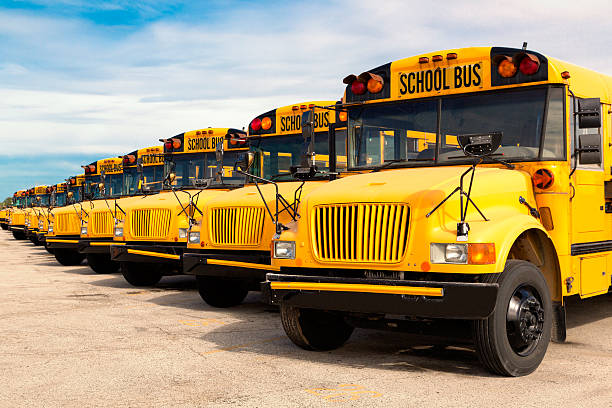 REUNITED 2022Supervisor 6-hour advanced class – Round Table StyleFacilitated by Mac DashneyHuman Relations for TransportationInstructor – Katrina MorrisGarage Facilities OperationsInstructor – Dave Meeuwsen